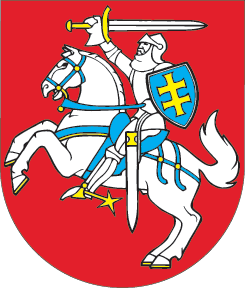 LIETUVOS RESPUBLIKOSVISUOMENĖS INFORMAVIMO ĮSTATYMO NR. I-1418 22 STRAIPSNIO PAKEITIMOĮSTATYMAS2015 m. rugsėjo 22 d. Nr. XII-1941Vilnius1 straipsnis. 22 straipsnio pakeitimas1. Pakeisti 22 straipsnio 8 dalį ir ją išdėstyti taip:„8. Viešosios informacijos rengėjais ir (ar) jų dalyviais negali būti, taip pat negali įgaliojimo pagrindu jų valdyti: 1) valstybės institucijos ir įstaigos (išskyrus mokslo ir studijų institucijas bei švietimo įstaigas), taip pat juridiniai asmenys, kurių steigėjas, dalininkas ar akcininkas yra valstybė, jos institucija ar įstaiga; 2) savivaldybių institucijos ir įstaigos (išskyrus mokslo ir studijų institucijas bei švietimo įstaigas), taip pat juridiniai asmenys, kurių steigėjas, dalininkas ar akcininkas yra savivaldybė, jos institucija ar įstaiga; 3) bankai ir jų įsteigti ir (ar) valdomi juridiniai asmenys;4) politinės partijos.“2. Papildyti 22 straipsnį nauja 9 dalimi:„9. Šio straipsnio 8 dalyje nurodyti subjektai gali leisti neperiodinius informacinio pobūdžio leidinius, turėti informacinės visuomenės informavimo priemonių, skirtų visuomenei informuoti apie savo veiklą. Valstybės ir savivaldybių mokslo ir studijų institucijos bei švietimo įstaigos turimas informacinės visuomenės informavimo priemones ir jose skleidžiamą viešąją informaciją naudoja tik tiek, kiek tai susiję su mokslo, studijų ir švietimo veikla.“3. Buvusias 22 straipsnio 9 ir 10 dalis laikyti atitinkamai 10 ir 11 dalimis.2 straipsnis. Įstatymo įsigaliojimasŠis įstatymas įsigalioja 2016 m. sausio 1 d.Skelbiu šį Lietuvos Respublikos Seimo priimtą įstatymą.Respublikos Prezidentė	Dalia Grybauskaitė